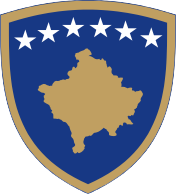 Republika e KosovësRepublika Kosova-Republic of KosovoQeveria –Vlada-GovernmentMinistria e Arsimit, Shkencës, Teknologjisë dhe Inovacionit / Ministarstvo Obrazovanja,Nauke,Tehnologije i Inovacija / Ministry of Education,Science, Technology and InnovationFormulari për thirrje publike për nominim për anëtar të Këshillit Shtetëror të CilësisëNominimi (ju lutemi plotëso njërën nga fushat)❏ I nominuar nga institucioni (nga:	)❏ Vetnominuar - Ju lutemi plotësoni formën e deklaratës nr. 1❏ Nominimi nga institucioni (nga	)Ju lutemi plotësoni formën e deklaratës nr. 2Informata personaleEmri dhe mbiemri	 	Data e lindjes:  	Shtetësia:  	Adresa aktuale:  	Numri i telefonit:  	Email:  	Fushat e studimit (ju lutemi plotësoni njërën nga fushat)❏ Artet dhe drejtësia❏ Shkencat e natyrës, matematika, kompjuterika dhe inxhinieria, prodhimtaria dhe ndërtimi❏  Shëndeti dhe mirëqenia, bujqësia dhe veterina.Informatat akademike (grada më e lartë e arritur)Emri i universitetit:  	Adresa e universitetit (Qyteti, shteti, vendi):  	Fushat e studimit:  	Kohëzgjatja e studimeve (fillimi - mbarimi):Nota mesatare:  	Numri i kredive të fituara:  	Numri i Vendimit të njohjes dhe data (nëse studimet janë jashtë vendit):  	Përvoja e punës (duke filluar me më të fundit)(Shënim: ju mund të shtoni rreshta nëse ju duhen)Përvoja ndërkombëtare (duke filluar me më të fundit)(Shënim: ju mund të shtoni rreshta nëse ju duhen)GjuhëtGjuha:	Niveli: 	Gjuha:	Niveli: 	Gjuha:	Niveli: 	Gjuha:	Niveli: 	Pyetje në lidhje me papajtueshmërinë eventuale me anëtarësinë në KSHC sipas UA nr. 6/2018 dt. 07.05.2018 për KSHC, neni 4 (ju lutem rrethoni)A jeni themelues, bashkëthemelues, aksionar, anëtar i bordit ose bartës i funksionit menaxherial në ndonjë institucion të arsimit të lartë në Kosovë ? Po JoNëse po, sqaro:A keni angazhim tjetër në ndonjë nga institucionet e arsimit të lartë në Kosovë? Po Jo Nëse po, sqaro:A keni qenë ndonjëherë i dënuar me aktgjykim të formës së prerë ? Po Jo Nëse po, sqaro:A është konflikt interesi pranimi i juaj si anëtar i KSHC-së? Po Jo Nëse po, sqaro:Lista e dokumenteve (Ju lutemi kontrolloni të gjitha pas përfundimit dhe t'i bashkëngjitni në këtë formular)❏ Formularin e nominimit të plotësuar dhe nënshkruar nga personi i nominuar;❏ Bashkëngjitur këtij formulari të plotësohet:Nominim nga institucioni: Deklarata nr. 2Vetnominim: Deklarata nr. 1.❏ Kopjen e dokumentit identifikues të personit të nominuar.❏ CV-në e nënshkruar nga personi i nominuar që dëshmon plotësimin e kritereve nga neni 3 i udhëzimit administrativ nr. 06/2018, datë. 07.05.2018.❏ Kopjen e noterizuar të diplomës së doktoratës.❏ Kandidatët që nuk kanë diplomë të doktoratës, sjellin diplomat paraprake të noterizuara dhe dokumente relevante të vërtetuara nga punëdhënësit e tyre, si dëshmi për përvojën e tyre 10 vjeçare në fushën e sigurimit të cilësisë.❏ Nëse studimet janë përfunduar jashtë vendit, kopjen e Vendimit të njohjes ose dëshminë e aplikimit për njohje të diplomës nga Ministria e Arsimit, Shkencës, Teknologjisë dhe Inovacionit të Republikës të Kosovës.❏ Kopjet e diplomave të noterizuara (të gjitha diplomat ).Unë deklaroj që:Informatat e dhëna janë të sakta.Jam i/e vetëdijshëm/e që Ministria mund të kërkojë dokumentacion shtesë.Nënshkrimi:		 Data:  	Emri i organizatësAdresa (Qyteti, shteti, vendi)Data e fillimitData e mbarimitShkathtësitëPunëdhënësi ( Emri dhe mbiemri, numri i telefonit, email)Arsyeja e largimitEmri i organizatësAdresa (Qyteti, shteti, vendi)Data e fillimitData e mbarimitShkathtësitëPunëdhënësi ( Emri dhe mbiemri, numri i telefonit , email)Arsyeja e largimit